Shelving locations in holdings editor only workstation library3.6 shelving locations in holdings editor when multiple libraries chosen, workstation is STATELIB-L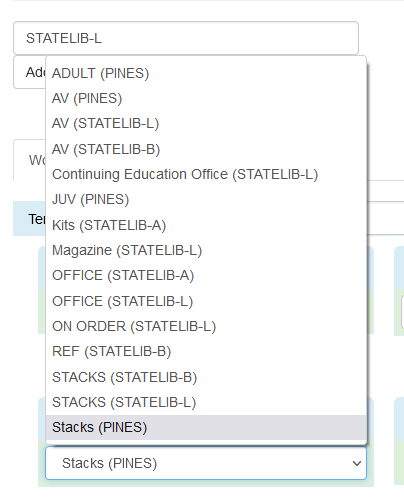 3.8 STATELIB-L workstation, multiple libraries chosen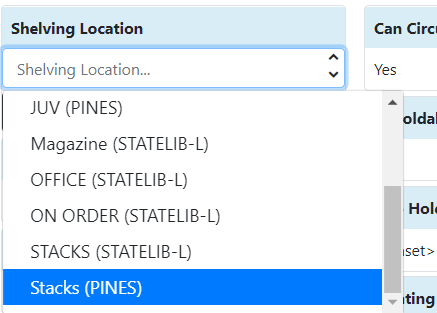 